KE212/6OS2-ATEX1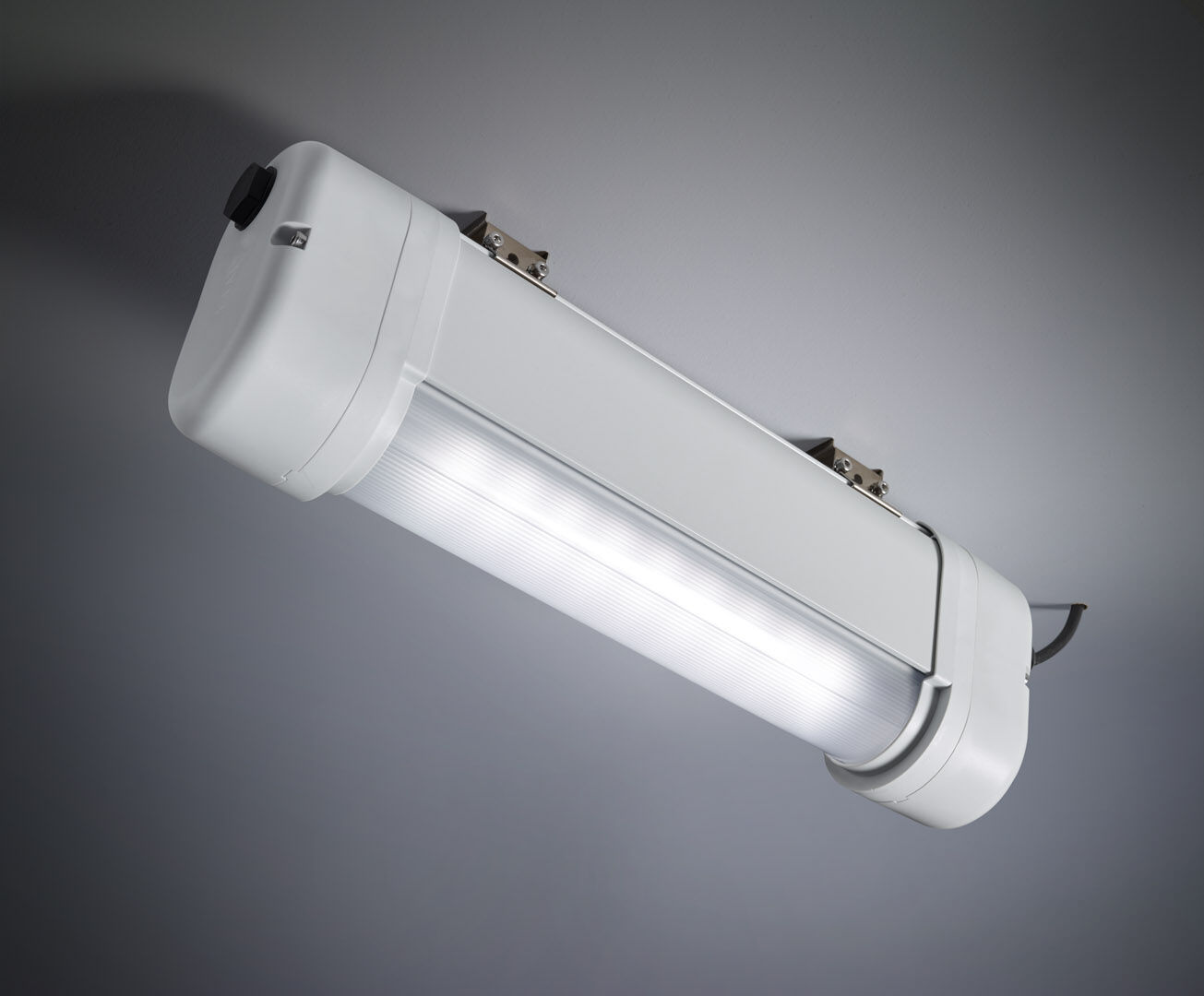 Leuchte für Antipanik-Beleuchtung in ATEX-Umgebungen.Autonome Leuchte (enthält Batterie).Abmessungen: 423 mm x 80 mm x 135 mm.Aluminium-Gehäuse mit PBT-Endkappen und versiegelter Polycarbonat-Optik, Anschluss-Drucksteckkontakte, Decken-Montage an zwei Edelstahl-Klammern Mit Batterieheizung, Zulässige Umgebungstemperatur bei Batterieheizung -20 ° C bis + 35 ° C.Linienförmige Rettungsweg- Lichtverteilung, optimiert für normkonforme Ausleuchtung entlang der Rettungswegachse.Leuchten-Lichtstrom im Notbetrieb: 210 lm.Anschlussleistung: 2.4 W.Montageabstand (Rettungsweg Beleuchtung): 9.1 m Zwischenabstand („b“) bei 2.8 m Montagehöhe für 1 lx auf Bodenniveau. Montageabstand (Antipanik Beleuchtung): 8.6 m Zwischenabstand („b“) bei 2.8 m Montagehöhe für 1 lx auf Bodenniveau.  10.8 m Zwischenabstand („b“) bei 2.8 m Montagehöhe für 0.5 lx auf Bodenniveau.Spannung: 220-240V.Betriebsdauer: 180 min. Die Leuchte enthält Lampen- und Batteriedaten (Datum/Typ) gem. EN 60598-2-22.Batterie: 4 x NiMh 1,2V 2,1Ah.Automatischer Funktions-/Betriebsdauertest, jeweils wöchentlich/alle 13 Wochen gem. EN 50172 und EN 62034;Dauer-/Bereitschaftsschaltung wählbar, voreingestellt für Haupt-Anwendung.Schutzklasse: Klasse I.Fotobiologische Sicherheit EN 62471: RISK GROUP 0 UNLIMITED.Lackiertes aluminium Gehäuse, RAL7035 - Lichtgrau.IP-Schutzart: IP66.IK-Schutzart: IK07.Ambient temperature: -20°C - 40°C.ATEX Klassifizierung: II 2D Ex tb IIIC T80°C Db, II 3G Ex ec IIC T4 Gc.Glühdrahttest: 850°C.5 Jahre Garantie auf Leuchte, Lichtquelle, Driver und Batterie.Zertifikate: CE, ATEX, ENEC.Die Leuchte wurde nach der Norm EN 60598-1 in einem Unternehmen entwickelt und produziert, das ISO 9001 und ISO 14001 zertifiziert ist.